00987ytfdxz Dr Mohamed Anwer Darwish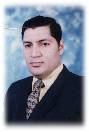 Dammam, Saudi Arabia,0096654404096medanwer@yahoo.comسيرة ذاتيةبيانات شخصـــــــية                                                                              الاسم : محمد أنور فرج درويش تاريخ الميلاد : 6 يوليو 1973 الإسكندريةالحالة الاجتماعية : متزوج المؤهــــــــــــــــــلات 1- درجة الدكتوراه فى الرقابة الصحية على الأغذية واللحوم  ومنتجاتها ( ميكروبيولوجيا الاغذية)   جامعة الإسكندرية  20082- درجة الماجستير فى الرقابة الصحية على الأغذية واللحوم والأسماك ومنتجاتها   جامعة الإسكندرية- فبراير2004 3- بكالوريوس العلوم الطبية البيطرية مايو 1996 جامعة الإسكندرية تقدير جيد جدا الرقابة الصحية على الأغذية واللحوم والأسماك مهـارات الحاسب الالى حاصل على شهادة ICDL الرخصة الدولية لقيادة الحاسب من كلية الحاسبات والمعلومات بالتعاون مع منظمة اليونيسكو2- دورات وتعامل جيد مع نظم التشغيل "  win 8 win 10  win98 ,win XP ,win me"3- دورات وخبرة مع مجموعة "office" word ,excel ,access ,powerpoint photoshop,4- دورات صيانة حواسباللغــــــــــــــــــــــــــــات1- اللغة العربية "اللغة الأم"ممتاز  قراءة وكتابة ونطق 2- اللغة الإنجليزية جيد جدا " قراءة وكتابة ونطق وحاصل على شهادة TOEFLمن مركز الدولى للغات لجامعة الاسكندرية 503 اللغة الفرنسية  متوسط " قراءة وكتابة ونطقدورات وتدريـــــــــــــبدورة البورد الامريكى بمكافحة عدوى المنشات الصحية 2016مراجع دولى معتمد لنظام الايزو 22000 من منظمة IRCA دورة ادارة المشاريع من الغرفة الامريكية للتجارة بالقاهرة( project Management )2012دورات فى استخدام نظام "HACCP"  واستخدام انظمة الايزو  22000 وايزو 9001 من شركة شيك سيفتى فرست دورات فى استخدام نظام "HACCP"  بجامعة المنوفية والاسكندرية  للرقابة على الأغذيةتدريب فى علوم القيادة و الاتصال من مكتب آمون كاريير 2000الخبرات السابـقــــــــــةالخبرات بالمملكة العربية السعودية :العمل كمدير برنامج الخدمات الاستشارية للاشراف على الرقابة الصحية  بحاضرة الدمام بصحة البيئة بأمانة المنطقة الشرقية كعقد استشارى مع شركة المصادر الدولية السعودية من 7\ 2016 الى الاناهداف المشروع(تعاقد مع أمانة المنطقة الشرقية لتنفيذ الخدمات الاستشارية للإشراف على الرقابة الصحية  كمرحلة مكملة لمشروع الرقابة الالكترونية للرفع من المستوى البيئي لحاضرة الدمام  الأهداف التالية البرنامج المرحلة الثانية من برنامج شامل للتحول الالكترونى ( امانة بلا اوراق )خاصة  بأعمال الرقابة البيئية داخل نطاق حاضرة الدمام والذى تم من خلال خطة ممنهجة لتحسين جودة الرقابة الصحية ليتسع نطاقها  بالمرحلة الثانية لتكون اكثر شمولية وأكثر تخصصا من خلال عدة محاور اساسية و تتلخص ما تم بمرحلته الاولى  فيما يلى1.	تحديث المسح الميدانى وهى عملية استقصاء الوضع الحالى للمنشات البيئية على ارض الواقع وجمع كمية من المعلومات حول الوثائق والمنشاة والمعدات والعمالة والخدمات المتواجدة وتوثيق جميع البيانات الكترونيا لاستخدامها كقاعدة بيانات داعمة للنظام2.	المتابعة والإسناد والمقصود من خلال للبرنامج لمتابعة اعمال الرقابة البيئية ورفع التقارير عنها كطرف ثالث بالعملية الرقابية تقييم وتصنيف المنشات البيئية  طبقا لمدى التزامها بقواعد واشتراطات الصحة العامة ومن ثم المساعدة بعملية تطويرها3.	التدريب والتأهيل وتمت على مستويين الاول مستوى ادارة الرقابة البيئية من خلال ورش عمل للمدراء والمشرفين لتنمية المهارات الادارية وقيادة فرق العمل والحصول على افضل النتائج والمستوى الثانى للمراقبين الميدانين  وتمت عقد ورش عمل تفاعلية لهم لرفع كفاءتهم من خلال توجيهم وتأهيلهم للنقاط الفعالة فى التفتيش الميدانى  للحصول على افضل النتائج التفتيشية بأقل اهدار للموارد على احدث انظمة الرقابة البيئية4.	النظام الالكترونى ( رقابة 2) ويمثل العمود الفقرى للبرنامج والذى يشمل خدمة الجهاز الرقابى بالبلديات التابعة والذى تم تفعيل النظام لديها تباعا ليشمل نطاق الحاضرة ووتوسع النظام عن مرحلته الاولى على تطبيق الكترونى للمراقب الميدانى والذى يرتبط بقاعدة البيانات المتواجدة بالأمانة ويتم التحكم بها من خلال نظام التحكم حسب الصلاحيات الممنوحة وأيضا نظام التوزيع والحملات الرقابية وربطها بالخدمات الاخرى للامانة كنظام الرخص5.	الدعم الاستشارى وهى عملية مستمرة خلال فترة المشروع من خلال الكوادر المتواجدة به ذات الكفاءة والخبرة العالية وتشمل دعم المراقبين والعاملين بالجهاز الرقابي  ودعم الحملات المتخصصة والمشاركات باوراق عمل متميزة بالمؤتمرات والندوات المختلفة وايضا دعم البلديات المرتبطة بورش عمل وملصقاتالعمل كاستشارى غير متفرغ بمشروع تطوير المسالخ للمملكة العربية السعودية مختص بالوبائيات وخطة الطوارئ والمخلفات البيئية   من 5\ 2012 الى 5/2017اهداف المشروعتطوير شروط وضوابط تشغيل المسالخ بما فيها من مختبرات وإعداد مشروع نظام يحكم ذلك.إعداد خطة طوارئ للتعامل مع الأمراض الوبائية.دراسات التخلص من المخلفات البيئية بانواعها الناتجة عن نشاط المسالخ دراسة لتطوير نظام الأختام والأحبار وإعداد دليل إلكتروني وورقي بذلك.عقد ورش عمل ومحاضرات علمية وندوات توعوية تدريبية للأطباء البيطريين والمساعدين البيطريين العاملين في مجال المسالخ وفحص اللحوم على نطاق الأمانات والبلديات.إعداد برامج توعوية لمرتادي المسالخ والعاملين بها.الإستفادة من الخبرات الدولية والإقليمية وإستنباطها لتلائم خصوصية المملكة بانتاج اللحم الحلال .العمل كمدير برنامج الرقابة البيئية الالكترونية للرفع من المستوى الصحى والبيئى بحاضرة الدمام بصحة البيئة بأمانة المنطقة الشرقية كعقد استشارى مع شركة المصادر الدولية السعودية من 12\ 2012 الى 12/2015اهداف المشروع(تعاقد مع أمانة المنطقة الشرقية لتنفيذ مشروع الرقابة الالكترونية للرفع من المستوى الصحى  الأهداف التاليةتطوير أداء الرقابة البيئية من خلال توفير الوسائل والتدريب الكامل للمراقبين الصحيين والانتقال بمستوى الرقابة البيئية الى المستويات العالمية بحيث تتحول مدينة الدمام الى نموذج يمثل المعيار الذي يحتذي به على الصعيد الاقليمي في إتباع الممارسات المثلى في تقديم خدمات الرقابة البيئيةتدريب المراقبين الصحيين لدى الإدارة العامة لصحة البيئة و البلديات الفرعية من خلال تدريبهم على الأساليب المناسبة للمتابعة ورقابة المنشات و كذلك قياس معايير الجودة في المنشآت ذات العلاقة بالصحة العامة.الإسناد اللازم للرقابة البيئية وذلك لإحكام الرقابة البيئية و خاصة عند تكثيف الرقابة البيئية في مواسم مثل الصيف و شهر رمضان و كذلك  إسناد الرقابة الصحية لبعض المنشات التي تطلبها الإدارة العامة لصحة البيئة للتأكد من أداء الرقابة البيئية.)العمل كمستشار علمى  لمشروع تدريب وتاهيل الرقابة البيئية بست بلديات   ومشروع الرقابة البيئية الشاملة لاربع بلديات بصحة البيئة بأمانة العاصمة المقدسة كعقد استشارى مع شركة اسمى الحلول البيئية السعودية الماليزية من  1 \ 2012 الى 12 \2012اهداف المشروع(أمانة العاصمة المقدسة بالتعاقد لتنفيذ مشروع الرقابة البيئية على المنشآت التى لها علاقة بالصحة العامة والذى يهدف الى إجراء عمليات المسح الميدانى الشامل  للمنشآت الخدمية بكافة أنشطتها المختلفة بهدف توفير قاعدة بيانات متكاملة باستخدام نظم تقنيات حديثة بالمشروع والمدمجة فى نظام الأجهزة الكفية PDA والذى يؤدى الى إتمام وظائف المعاملات وتدفق النماذج الميدانية بحيث يسهل انسياب عملية المراقبة والتفتيش من الميدان الى صحة البيئة. ثم تقييمها وتصنيفها ثم يلى ذلك مرحلة التطوير و هو المقصد الأساسي في تحسين أداء المنشآت ووضع التوصيات التحسينية لها بما تقتضيه كل من الاشتراطات الصحية التى أقرتها وزارة الشئون البلدية والقروية وكذلك استنادا الى الاشتراطات البيئية العالمية لرفع كفاءة تداول خدمات الصحة العامة لحماية المستهلك .)العمل كمدير مشروع استشارى تدريب و تطوير اساليب  الرقابة الصحية على الأغذية ومنشآت الصحة العامة بصحة البيئة بأمانة منطقة المدينة المنورة  كعقد استشارى مع شركة شيك سيفتى فرست  فرع المملكة العربية السعودية من1 / 2009 الى 1 \ 2012 لمدة ثلاث سنواتاهداف المشروعتعاقد بين امانة المدينة المنورة وشركة  شيك سيفتى فرست البريطانية  وذلك لتطبيق الاهداف التالية(تطوير الأنظمة المعمول بها في جهاز الرقابة البيئية.تفعيل قوائم التدقيق الجديدة وتدريب المراقبين الصحيين عليهاتفعيل تطبيق اللوائح الوزارية المتعلقة  بالشروط الصحية للمنشآت.رفع كفاءة المراقب الصحي ميدانيا وإداريا.تأسيس نظام متكامل ومتطور من نظم التدقيق والمراقبة تتوافق مع الأنظمة العالمية كالايزو 22000 والهاسب. تغيير وتطوير نظام الحاسب الالى لتطبيق قائمة تدقيق متطورة لتصبح جزء من الرقابة البيئية.الخبرات بجمهورية مصر العربية  :العمل بشركة تشيك سيفتى فرست كمراجع سلامة وصحة للمنشآت السياحية كالفنادق والمنتجعات 7/2008 الى 1/2009العمل مدير منتجات مكملات غذائية طبية 2007-2008 بالشركة المصرية الفرنسية للأدويةالعمل بمعامل الاغذية  بجامعة المنوفية والصحة العامة 2004-  2007مشرف بشركة آمون للأدوية من1999حتى 2004مندوب بشركة نيونتريشيا لأغذية الاطفال من 1998 الى 1999- إشراف على سلامة  الأغذية  أثناء تأدية الخدمة العسكرية 1997-1998مجالات الخبرةتدريب عملى وتدريس نظرى للسلامة البيئية للصحة العامة كالاغذية والمياه واللحوم والصحة العامةمكافحة عدوى المنشات الصحيةتطبيق عملى لقواعد وأساسيات برامج الرقابة البيئية مثل اللوائح الوزارية وقواعد التصنيع الجيد ونظام الايزو صحة الاغذية والمياه و تطبيق المواصفات المحلية والوطنية والعالمية للمياه استخدام التطبيقات الالكترونية الحديثة بالرقابة البيئيةتطبيق اللوائح والقوانين المتعلقة بالصحة العامة والبيئة وشئون البلديات.التحليل المعملى للأغذيةادارة المشاريع البلدية الخاصة بصحة البيئةالصحة العامة والعقاقير والتسويق الدوائىالرقابة الصحية على اللحوم ومنتجاتها وادارة المسالخالاستشارات العلمية والبيئية لمكافحة العدوى والصحة العامة المراســــــــــــــــــــــلاتالعنوان العمل المملكة العربية السعودية الدمام ش محمد بن فهد الاقامة بمصر/ ش عبد القوى الضبع –الشهداء –منوفية –مصر ص.ب.328412-البريد الالكتروني  medanwer@yahoo.com E-mail=  3-الجوال بالسعودية  00966544040962/  الهاتف بمصر /0020482753611 /0020482751166   محمول/ 00201097599981/ 00201002036098مهارات اخـــــــــــــــــرىرخصة قيادة دولية  ومصرية وسعودية ساريةمرجعــــــــــــــــــــياتالمرجعية المهنيةوهى شخصيات عامة مرموقة شرفت بالعمل تحت اشرافهم بالمشاريع البيئيةم /صالح القاضى        معالى الامين منطقة عسير حاليا (وكيل امين الخدمات سابقا  بأمانة المدينة المنورة   )   0096648215000           gadisa@amana-md.gov.sa د /عبد الرحمن صالح الشهيل  سعادة  مدير عام صحة البيئة امانة المنطقة الشرقية'ashuhail@dammam.gov.sa00966503018081م  / محمد عبد الله سليهم   سعادة وكيل امين الخدمات  ومستشار الامين لشئون البيئة  بامانة المدينة المنورة  4141001@amana-md.gov.sa  م عناية الله احمد  المدير التنفيذى لشركة اسمى الحلول البيئية السعودية الماليزية بجدة 00966505511748 enaya@saes-enviro.comد محمد الغامدى استشارى وزارة الشئون البلدية والقروية السعودية   بقسم صحة البيئة   00966541115156       'Malghamdy@MOMRA.GOV.SA'م على سليمان العلاوى سعادة  مدير عام صحة البيئة امانة المدينة المنورة سابقاalialelawi@yahoo.com   +966 50 531 2915المرجعيات الاعتباريةوهى الشركات التى قمت بالعمل بالمجال البيئى بها شركة المصادر الدوليّة لأنظمة البيئة والجودة (آماد) هي شركة رائدة في مجال تقديم خدمات التخطيط والتنظيم والتطوير والإشراف والمتابعة والرقابة والتفتيش في القطاعات البيئية والصحيّة ، والطاقة المستدامة وخدمات التأهيل لنظم إدارة الجودة في المملكة العربية السعودية.المشروعات البيئية  للشركةhttp://www.almasaderksa.com/ar/index.php/our-capabilities/2017-07-25-01-26-09شركة اسمى الحلول البيئية السعودية الماليزيةهي شركة ماليزية متخصصة في المجالات البيئية التخطيط والهندسة والاستشارات وتوريد المعدات والرصد والحلول وإدارة النفايات إلى القطاعين العام والخاص بمقرها الرئيسي في جدة بالمملكة العربية السعودية.هي شركة ماليزية متخصصة في الرصد والاستشارات البيئية. http://saes-enviro.com/شركة شيك سيفتى فرست العالميةوهى شركة متعددة الجنسيات بريطانية المنشا مختصة بمجال السلامة والصحة كسلامة الغذاء والماء والهواء ووقاية الحرائق https://www.checksafetyfirst.com/about-us.php المرجعية الاكاديميةوهى نماذج لبعض  الكوادر العلمية شرفت بالدراسة تحت اشرافهم أ.د / عبيد صالح   رئيس جــامعــة دمنهور   مصر00201118151810  ebeed.saleh@yahoo.comأ.د / عبد الرحمن محمود الباجوري   عميد كلية الطب البيطرى جــامعــة المنوفية مصر    0020105446473 elbagory2000@yahoo.com        ا.د / ابراهيم عبد التواب سماحة   رئيس قسم الرقابة الصحية جــامعــة الاسكندرية  مصر     00201001528157Samahameat@yahoo.comمواقع هامة http://srv5.eulc.edu.eg/eulc_v5/Libraries/start.aspx?fn=ApplySearch&ScopeID=1.7.28.&criteria1=2.&SearchText1=Darweesh%2c+Mohamed+Anwer+Faragالرسائل العلمية المنشورة باسم الباحث محمد انور درويش بمكتبة الاسكندريةhttp://amana-md.gov.sa/adv/Pages/demos.aspxتجربة أمانة المدينة المنورة في تطبيق الهاسب والأيزو 22000المشاريع الناجحة لأمانة المدينة المنورةللمزيد من المعلومات حول الانشطة المهنية بموقع اللينكد ان https://www.linkedin.com/in/mohamed-darwish-62a87522/مشاركات عضو الجمعية السعودية لعلوم الحياةعضو الجمعية السعودية للجودة والبيئةمؤتمرات وندواتالندوة العلمية عن تلوث الاغذية و حماية المستهلك  التى  نظمتها الجمعية المصرية لأطباء صحة الاغذية     البيطريين  مع  كلية الطب البيطرى  بمشتهر- جامعة بنها فى ديسمبر عام   1994 م        المؤتمر العلمى الرابع و العشرون للجمعية السعودية لعلوم الحياة بالاشتراك مع جامعة طيبة فى يوم 7/ 9 ابريل 2009المؤتمر السعودى الرابع اسهام كلية العلوم فى مسيرة التنمية البيئية  بجامعة طيبة 21 مارس الى 9 ابريل 2010ندوة الملوثات البيئية وسيل الحد منها بأمانة المدينة المنورة 28الى30/10/1432ورشة عمل سلامة الغذاء ( تطبيق نظام ادارة سلامة الاغذية ( 11 مارس 2012 ) بريدة / امانة القصيممؤتمر البيئة المستدامة بالخليج بالاشتراك مع جامعة الدمام ابريل 2014 مشاركة ورقة عملمؤتمر الملوثات الغذائية لوزارة الشئون البلدية والقروية مارس 2014مؤتمر الامراض الجينية والوراثية جامعة طيبة ابريل 2012 مؤتمر صحة البيئة لوزارة الشئون البلدية فبراير 2015 الدمام  مشاركة ورقة عمل ومحاضرالمستندات الداعمةموجودة بالمرفقات كما يمكن توفيرها عند الطلب وشكرا لسعادتكم 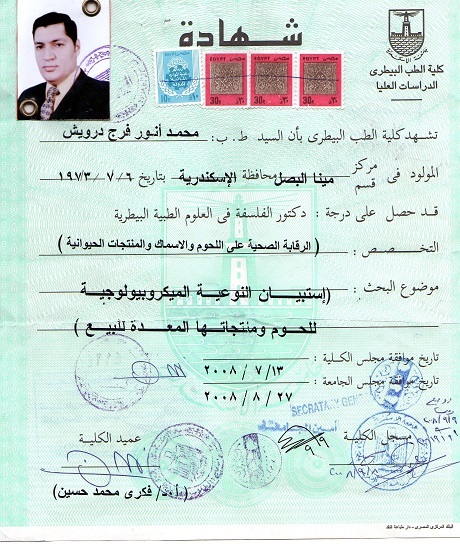 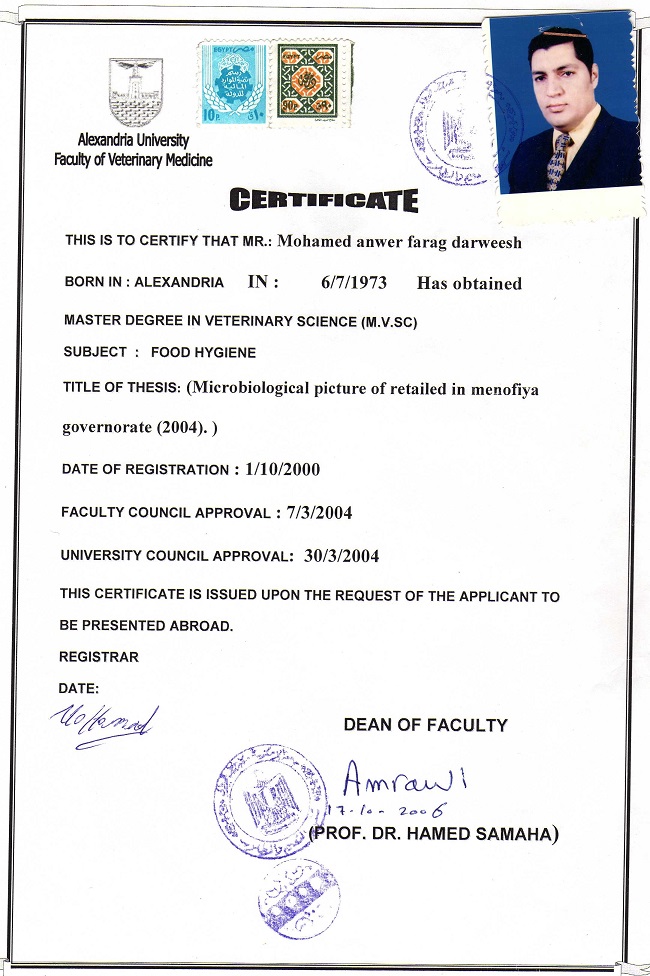 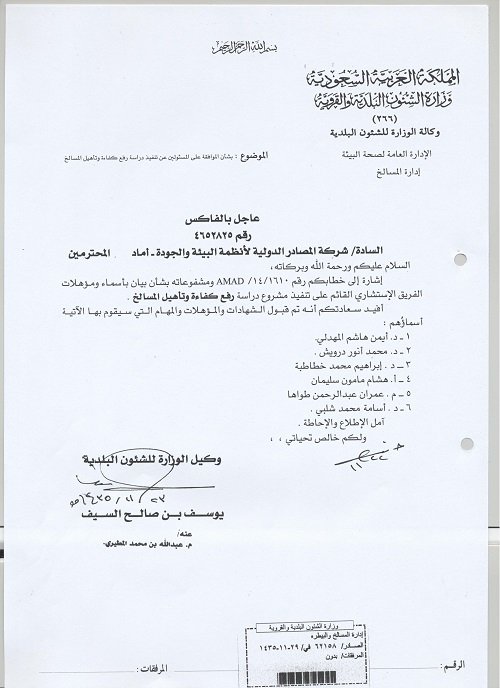 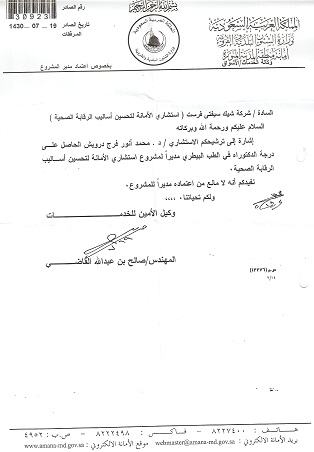 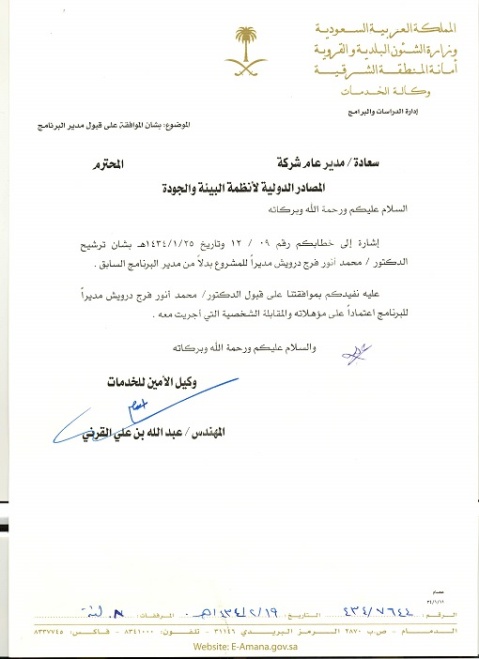 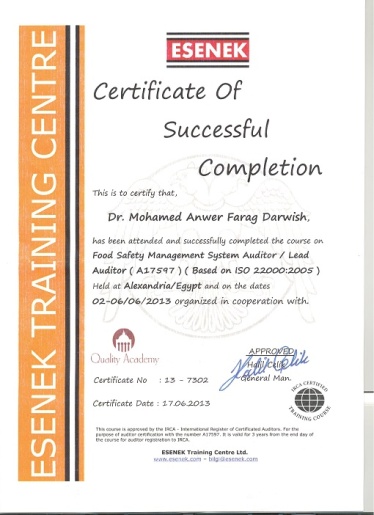 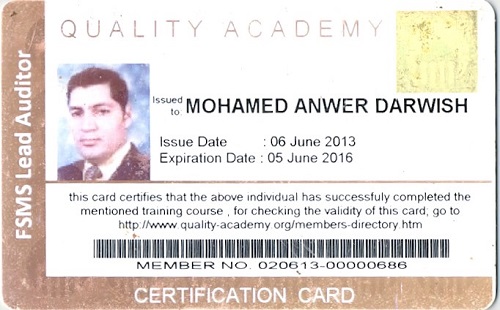 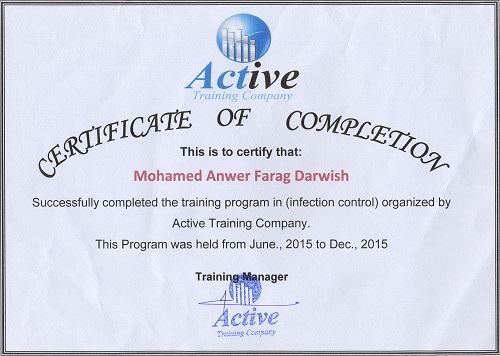 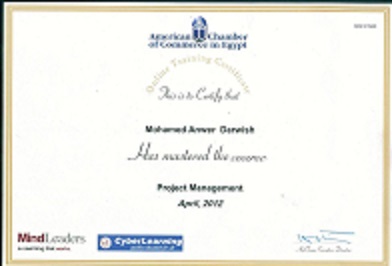 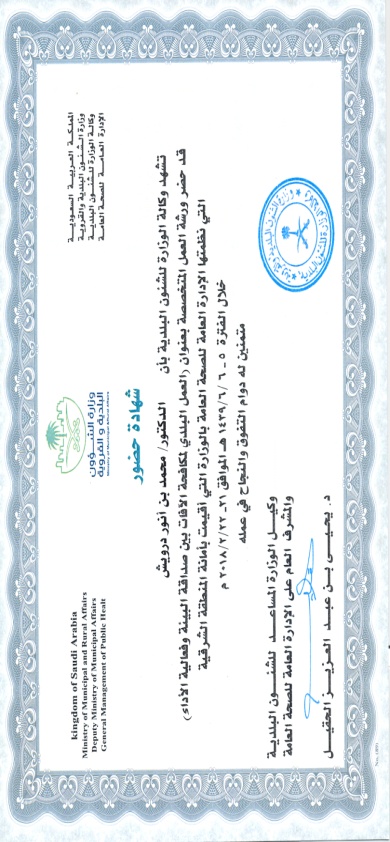 